Divine Mercy SchoolFebruary 10, 2016Dear Parents, There will be a 2-hr Professional Development delay on Friday, February 12, 2016.Mid-term reports for this nine weeks and the last nine weeks of school will only be sent home with students that are having difficulties with their classroom work.  If you do not find a report in this envelope, it means that your student is doing satisfactory work.  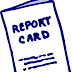 We began our week praying for Chase Holt and his family and the Roddy family that God will grant them strength and healing.  We also prayed for the Recker family that God will grant them strength through this most difficult time.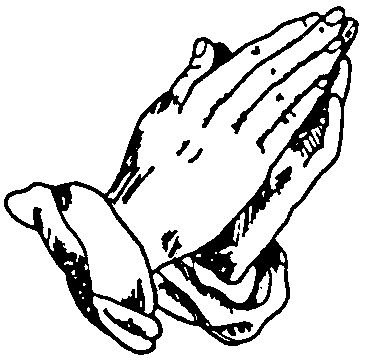 Last Thursday evening, February 4th, Grady Vogel, a sixth grade student in Mr. Linder’s class, participated in the Paulding County Spelling Bee held at Payne Elementary School.  We are very proud of Grady and the way he represented Divine Mercy School!  Good job Grady!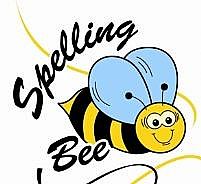 The school, along with Father Poggemeyer, will be holding Stations of the Cross each Friday at 1:00 p.m. in the church during Lent.  Everyone is welcome.  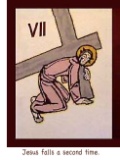 We want to remember our First Communicants from Divine Mercy School; Zaden Chavez, Caleb Cox, Chase Donley, Alan Griffiths, Hannah Griffiths, Jack Schweller and Sierra Young who will be receiving the Holy Eucharist for the first time at one of the regular weekend Masses the weekend of April 23rd and 24th.  Please remember them in prayer as they continue to prepare for this most important time.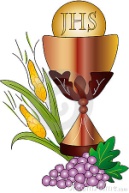 Our Mardi Gras was held last Friday afternoon.  We raised a grand total of $646.40!!  This amount will be sent to St. Jude Children’s Research Hospital.  We appreciate everyone who was able to come and help out.  It was great to see so many parents sharing this time with their child.  Thank you also to those who donated items for the Mardi Gras.  It was a fun and productive time!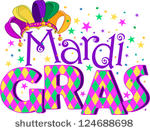 Enclosed in today’s envelope is a letter containing information on tuition changes and policies that will take effect next school year.   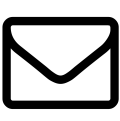 Mark your calendar for the mandatory meeting of all school families on April 13, 2016 at 7:00 p.m.  There is a paper enclosed in this envelope for the 38th Annual 24-hour basketball marathon for P.A.S.S. Paulding Area Support Society. This will be at Payne Elementary March 25th and 26th. Please return the paper ASAP if your child(ren) are interested in playing.  Thank you!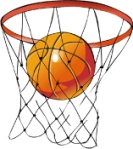 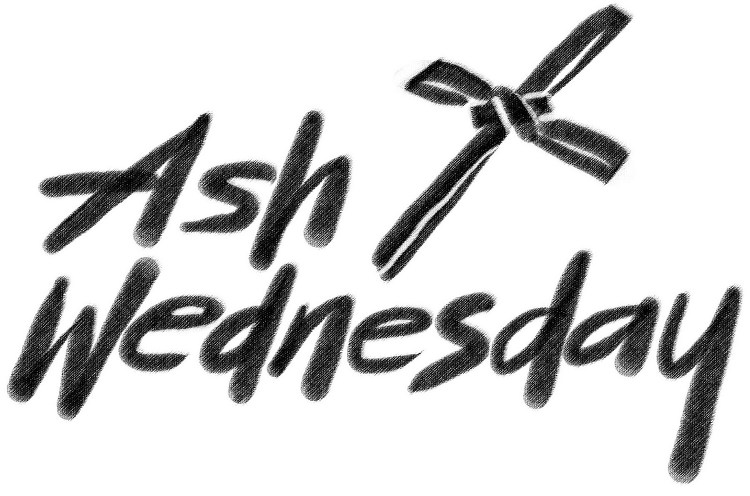 Respectfully in Christ,Divine Mercy School Staff